Duke Street Primary School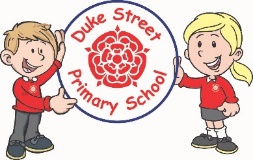 Home School Learning Tasks – Summer Week 3The tasks below should be completed daily.The tasks below should be completed daily.The tasks below should be completed daily.The tasks below should be completed daily.The tasks below should be completed daily.The tasks below should be completed daily.The tasks below should be completed daily.MathsMathsReadingReadingReadingWritingWritingTo practice Arithmetic skills by completing Early Bird Maths Watch the video and work through the White Rose Hub sheet with the focus on https://whiterosemaths.com/homelearning/When you access the site – Click on your child’s year group and then go to Summer Week 3. There are also supporting games and resources on BBC bitesize. https://www.bbc.co.uk/bitesize/dailylessons Click on your child’s year group. Log on to Numbots/ TTRS for 10 minutes To practice Arithmetic skills by completing Early Bird Maths Watch the video and work through the White Rose Hub sheet with the focus on https://whiterosemaths.com/homelearning/When you access the site – Click on your child’s year group and then go to Summer Week 3. There are also supporting games and resources on BBC bitesize. https://www.bbc.co.uk/bitesize/dailylessons Click on your child’s year group. Log on to Numbots/ TTRS for 10 minutes https://www.oxfordowl.co.uk/Free reading resources, select your book band and read.When completed write a review on the reading cloud.Inference from a picture. Choose a picture and answer the questions underneath https://www.onceuponapicture.co.uk/Reading for pleasure: All members of your family read their favourite book and then have a meeting (using skype, FaceTime or other social mechanisms) to talk about your book and what you liked about it. https://www.oxfordowl.co.uk/Free reading resources, select your book band and read.When completed write a review on the reading cloud.Inference from a picture. Choose a picture and answer the questions underneath https://www.onceuponapicture.co.uk/Reading for pleasure: All members of your family read their favourite book and then have a meeting (using skype, FaceTime or other social mechanisms) to talk about your book and what you liked about it. https://www.oxfordowl.co.uk/Free reading resources, select your book band and read.When completed write a review on the reading cloud.Inference from a picture. Choose a picture and answer the questions underneath https://www.onceuponapicture.co.uk/Reading for pleasure: All members of your family read their favourite book and then have a meeting (using skype, FaceTime or other social mechanisms) to talk about your book and what you liked about it. Handwriting practice: practice letter formation by writing your spelling words.Focus:  watch the film  (one task per day) https://www.literacyshed.com/dont-go.html Task 1: Create a new world for the pink character.Task 2:  Write a recount from the cat’s point of view, e.g. How the cat is feeling? What does the cat think of the pink character?Task 3: Create a set of instructions on how to avoid being caught by the cat using first, second etcTask 4: What actions can they see the pink character doing?  Create a list.Handwriting practice: practice letter formation by writing your spelling words.Focus:  watch the film  (one task per day) https://www.literacyshed.com/dont-go.html Task 1: Create a new world for the pink character.Task 2:  Write a recount from the cat’s point of view, e.g. How the cat is feeling? What does the cat think of the pink character?Task 3: Create a set of instructions on how to avoid being caught by the cat using first, second etcTask 4: What actions can they see the pink character doing?  Create a list.The tasks below please pick one per dayThe tasks below please pick one per dayThe tasks below please pick one per dayThe tasks below please pick one per dayThe tasks below please pick one per dayThe tasks below please pick one per dayThe tasks below please pick one per dayScienceGeographyGeographyArtPSHEPSHEREProperties of materialsDescribing materials; Find different materials in your home and write descriptive sentences about them. SeasideCompare an aerial map of Blackpool from google maps to looking at pictures of Blackpool’s beaches on google images.What do they notice that is different or the same? SeasideCompare an aerial map of Blackpool from google maps to looking at pictures of Blackpool’s beaches on google images.What do they notice that is different or the same? DrawingResearch Van Gough’s sunflower painting. Can you copy the artist’s style? Create your own sunflower picture, using whatever you would like.Being kind and helpfulHow can you help your grown up today? Can this be tidying up your toys? Helping make tea? Being kind to your brother/sister.Being kind and helpfulHow can you help your grown up today? Can this be tidying up your toys? Helping make tea? Being kind to your brother/sister.Sikhism  Look at a Sikh place of worship. Please use the attached PDF and complete the activities all based on sharing. If you don't have a printer, you can complete the activities in the exercise books.  